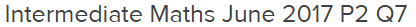 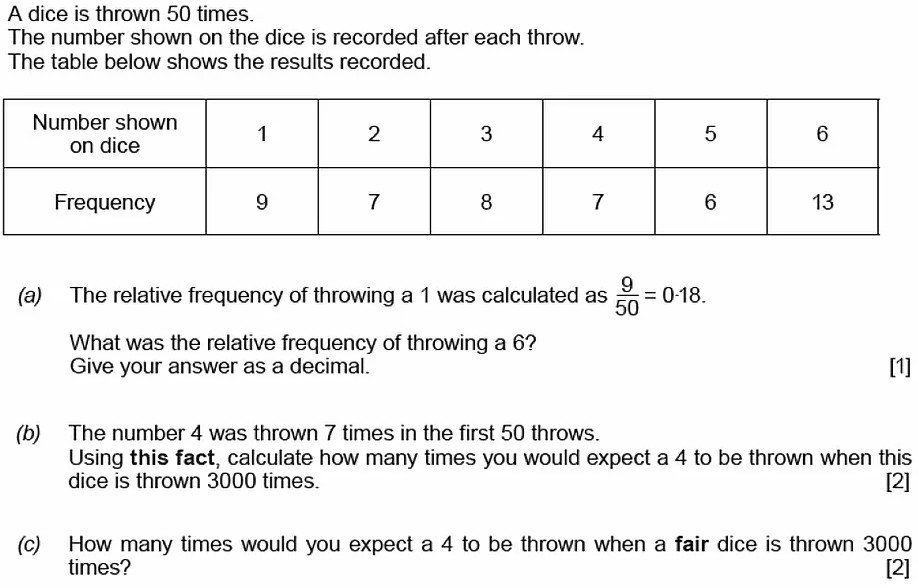 _____________________________________________________________________________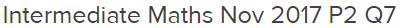 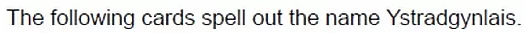 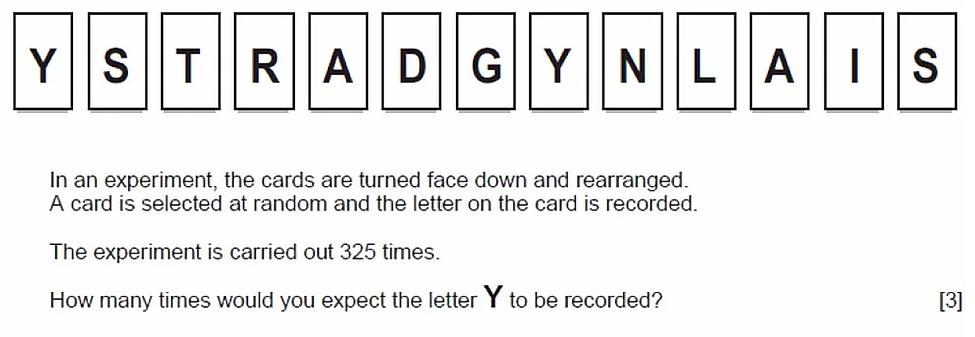 _____________________________________________________________________________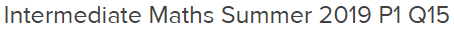 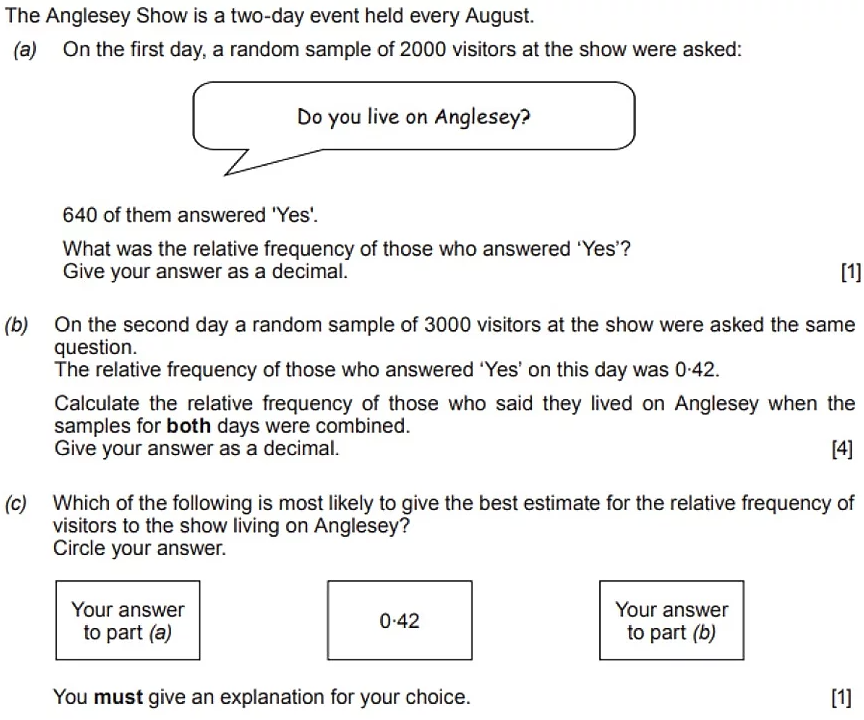 _______________________________________________________________________________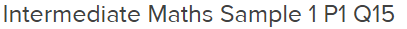 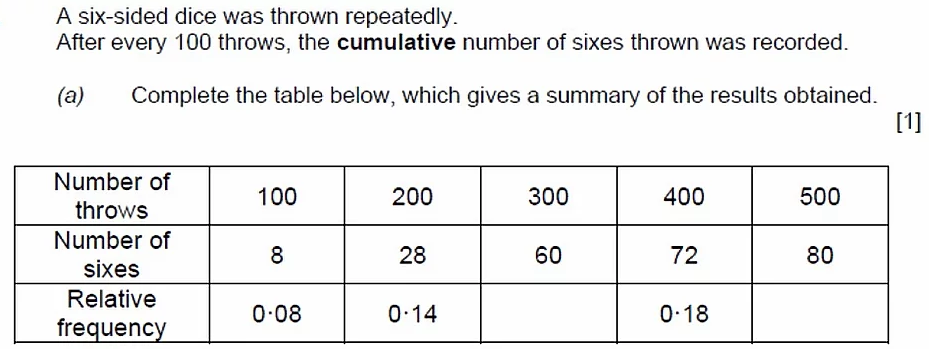 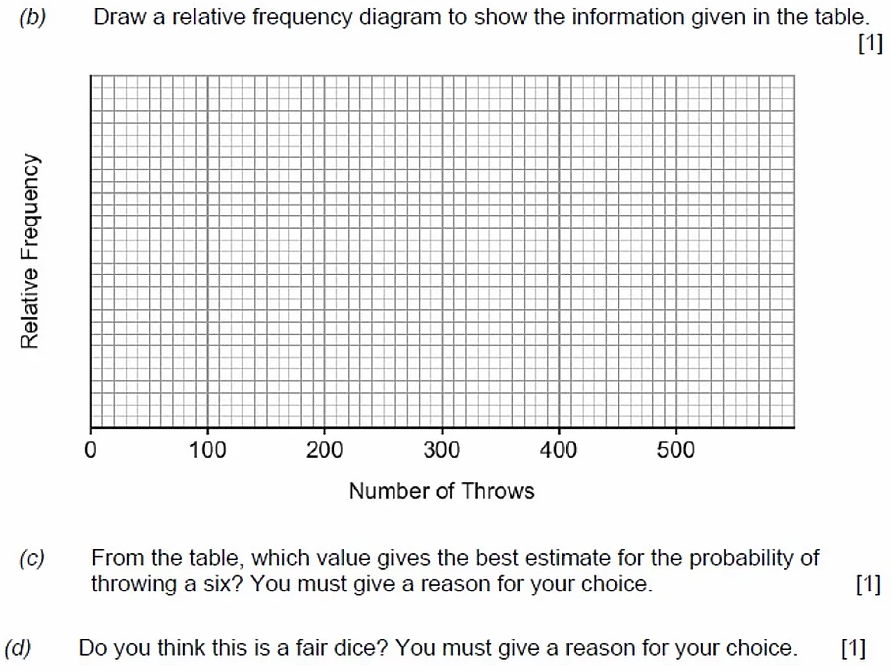 __________________________________________________________________________________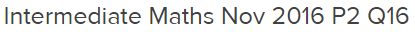 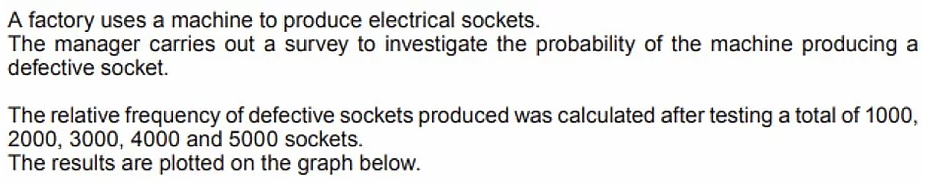 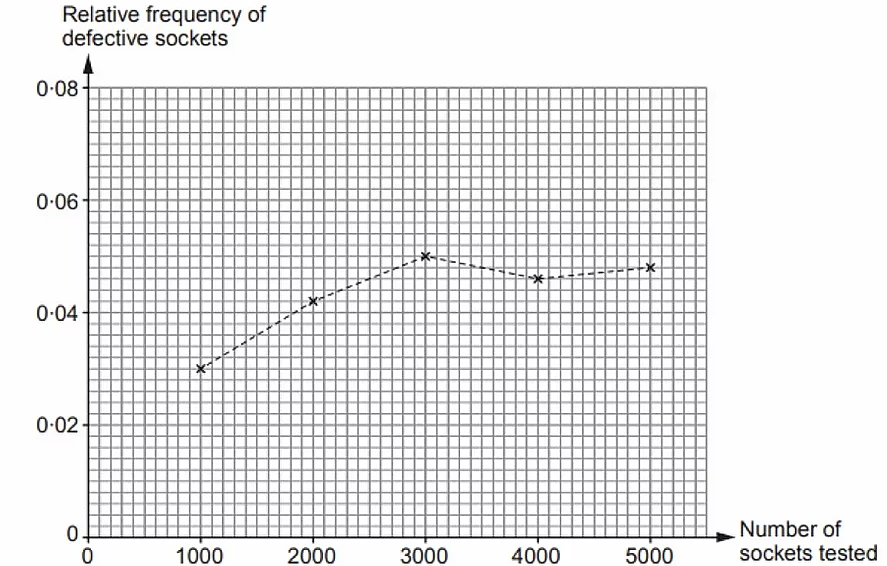 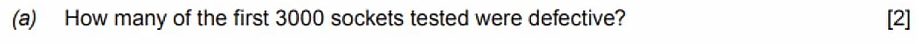 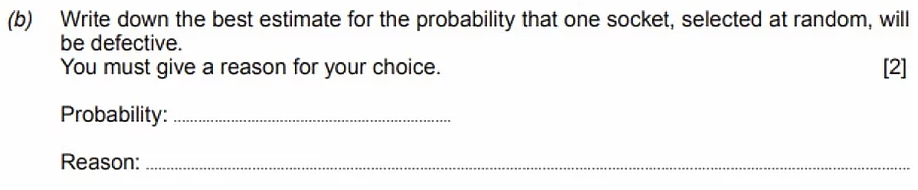 _____________________________________________________________________________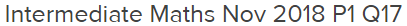 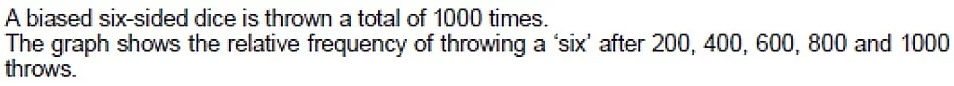 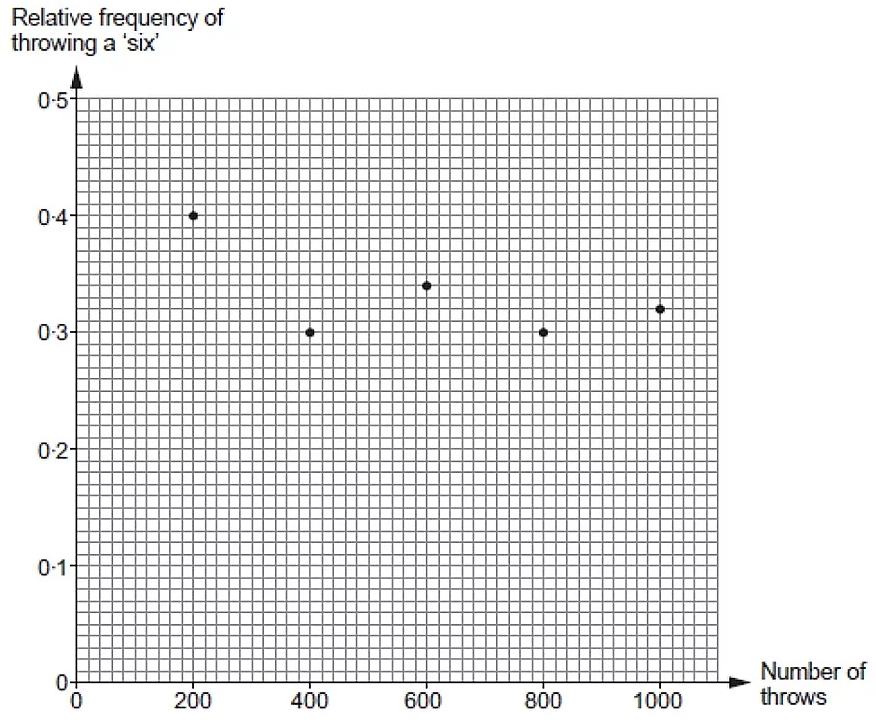 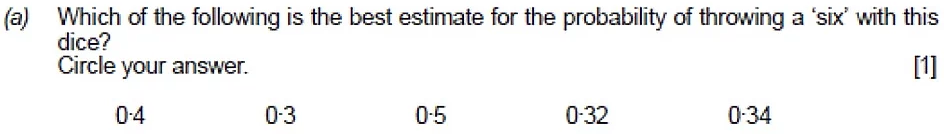 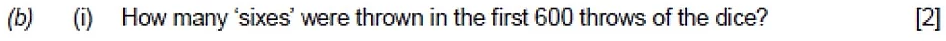 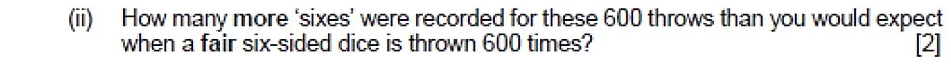 